Celia Barbieri, SantaHermanas Mínimas de la Virgen de los Doloreshttp://profesorjuanra.blogspot.com.es/2012/07/clelia-barbieri-santa.html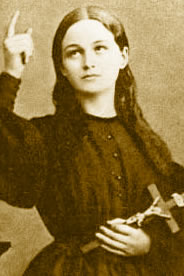 